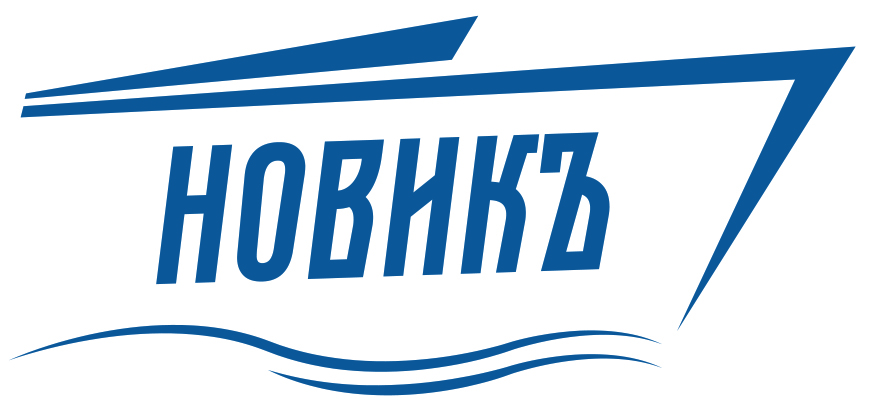 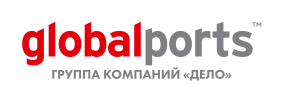 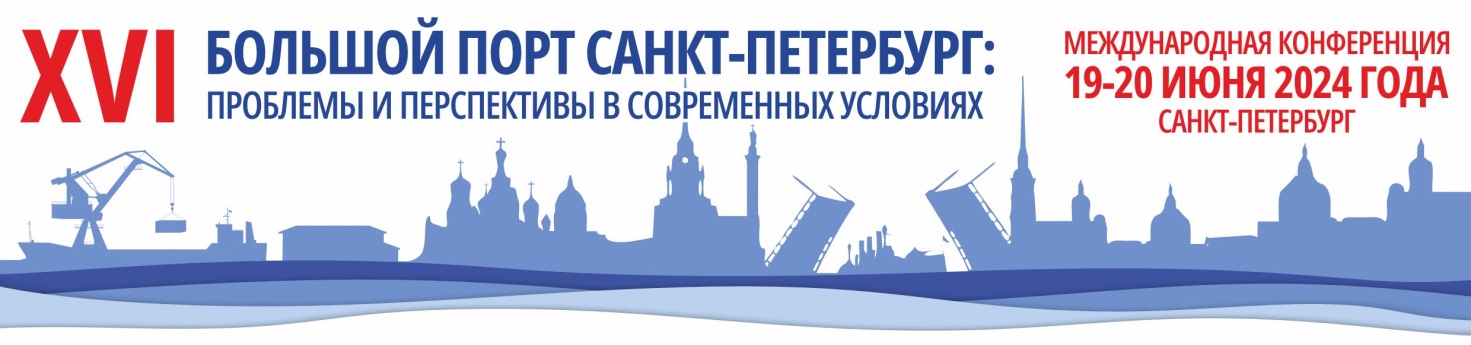 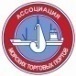 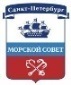 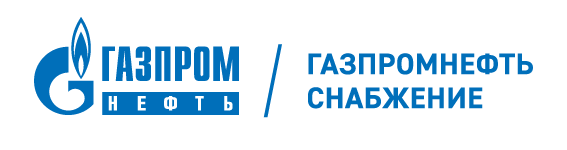 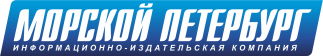    Организатор		     Спонсор              Официальный партнер                       Партнер            Поддержка    19-20 июня 2024 г. в Санкт-Петербурге (Cosmos St. Petersburg Olympia Garden Hotel 4*, Батайский пер., 3А) пройдет ХVI ежегодная конференция «Большой порт Санкт-Петербург: проблемы и перспективы в современных условиях». Мероприятие пройдет в очном и онлайн формате.Программа19 июня – пленарное заседание.9.00-10.00 Регистрация, кофеМодератор конференции – Головизнин А.А., директор направления Логистика ООО «Морстройтехнологии».10.00-12.00Транспортный комплекс РоссииРоссийские порты – итоги 2023 года. Механизмы государственно-частного партнерства при реализации инвестиционных проектов в морских портах. Докладчик: Мухаметов Р.Р., начальник отдела портов Управления морских портов и развития инфраструктуры Росморречфлота;Новые проекты терминалов в России. Состояние портовых комплексов Северо-Запада, СПб и Ленинградской области. Докладчик: Головизнин А.А., директор направления Логистика ООО «Морстройтехнология»;Железнодорожные перевозки в адрес сухопутных погранпереходов и портов России. Конкуренция и перспективы развития. Докладчик: Коробко А.И., аналитик АО «Газпромбанк»;Проекты развития и новые направления транспортно-логистической деятельности ОЖД. Докладчик: Сакович И.Л., Первый заместитель начальника ОЖД;Трансформация грузоперевозок в Калининградскую область. Докладчик: Кислицын А.А., исполнительный директор ООО «Новик Лайн»;Состояние и проблемы рефперевозок в России. Докладчик: Медведев Е.Ю., директор филиала ООО «Дальрефтранс» в Санкт-Петербурге;Удаленное управление кранами в портах и терминалах. Докладчик: Куличков А.С., руководитель центра технологических продуктов ООО «Газпромнефть-Снабжение»;12.00-12.30 Кофе-брейк.12.30-14.15Линейное судоходствоЛогистические маршруты и морской рынок РФ. Докладчик: Ремизов Г.В., директор филиала ООО «ФИТ» в Санкт-Петербурге;Перспективы развития российского линейного судоходства. Докладчик: Нараевский А.А., директор по развитию ООО «Силмар»;Перспективы развития Южного экспортного маршрута через порты Азово-Черноморского бассейна. Докладчик: Гаганов А.В., коммерческий директор по навалочным грузам ООО «ОТЭКО»;Ситуация с контейнерными перевозками и перспектива организации новых маршрутов в Азово-Черноморском, Балтийском бассейнах. Докладчики: Гармаш А.Л., генеральный директор ООО «Новоморснаб», Волков А.Б., капитан морского порта «Большой порт СПб»;Компания «Модуль»: расширение географии перевозок. Докладчик: Альтшуллер А.А., генеральный директор ООО «Модуль»;От множества задач к единству результата. Вызовы и решения 2024. Докладчик: Третьякова И.А., исполнительный директор ООО «Евросиб-Логистика»;Развитие сети транспортно-логистических центров. Докладчик: Хлутков В.А., коммерческий директор ООО «Логопер»;14.15-15.00 Обед.15.00-16.30Портовый комплекс Санкт-ПетербургаОбеспечение морских грузовых перевозок на Калининград. Докладчик: Мечев Д.С., директор по работе паромного комплекса АЖПК;Возможности портовой инфраструктуры Санкт-Петербурга для обеспечения международных перевозок. Докладчик: Гагаринов А. В., генеральный директор ООО «Си-Шиппинг»;Терминалы Global Ports – специфика работы в современных условиях. Докладчик: Пухов И.В., коммерческий директор Global Ports; Уроки аварии контейнеровоза Flying Fish 1. Докладчик: Супруненко А.В., директор ООО «Ремеди»;Российские электронные системы предотвращения несчастных случаев в портах. Докладчик: Матвеев С.И., коммерческий директор ООО «РД Групп».17:30 Фуршет.20 июня 11:00-13:00 – экскурсия на теплоходе по акватории Большого порта СПб.  Отправление от причала «Зимняя канавка» Дворцовая наб., 32, т/х «Москва-57».Спонсор экскурсии: судоходная компания «Нева Тревел» (www.neva.travel)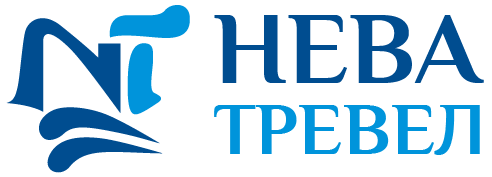 Стоимость очного участия – 34 000 руб. за одного участника.Стоимость онлайн участия – 17 000 руб. за одного участника.Для участия необходимо заполнить заявку.Для бронирования отеля по специальному тарифу для участников конференции необходимо заполнить приложенную форму.Информационная поддержка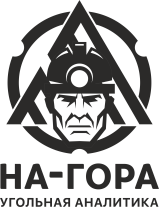 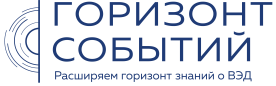 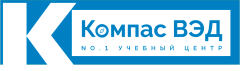 ЗАЯВКА НА УЧАСТИЕ В КОНФЕРЕНЦИИ«БОЛЬШОЙ ПОРТ САНКТ-ПЕТЕРБУРГ: ПРОБЛЕМЫ И ПЕРСПЕКТИВЫ В СОВРЕМЕННЫХ УСЛОВИЯХ»Название организации…………………………………………………………………………Формат участия…………………………………………………………………………...........ФИО участников, должность………………………………………………………………….……………………………………………………………………………………………………………………………………………………………………………………………………………………………………………………………………………………………………………………………………………………………………………………………………………………Контактное лицо………………………………………………………………………………..……………………………………………………………………………………………………Контактный телефон……………………………………………………………………………E-mail:..……………………………………………………………………………………….....Реквизиты компании для оформления договора:ИНН………………………………………………………………………………………………КПП………………………………………………………………………………………………Юридический адрес……………………………………………………………………………...Фактический адрес……………………………………………………………………………....Р/с…………………………………………………………………………………………………Наименование банка………………………………………………………………………….....К/с………………………………………………………………………………………………...БИК……………………………………………………………………………………………….ФИО Генерального директора…………………………………………………………….........……………………………………………………………...……………………………………..Заполненную анкету необходимо выслать по e-mail:  info@morspb.ruОрганизатор: ООО «МОРСКОЙ СПБ» www.morspb.ru info@morspb.ru telegram:  https://t.me/morskoyspb+7 (812) 230-9457, 230-9443